إطلاق الدورة الثالثة لمكافئات النشر الدولي وعدد اﻻستشهادات المرجعية يناير 2016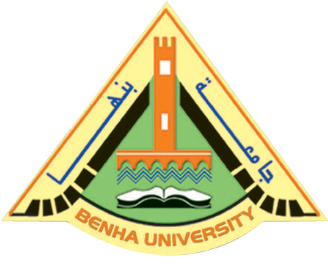 صرح الأستاذ الدكتور/ هشام أبوالعينين – نائب رئيس الجامعة لشئون الدراسات العليا والبحوث بأنه سيتم فتح باب التقدم للدورة الثالثة للتقدم للحصول على حوافز النشر الدولي وإجمالي عدد اﻻستشهادات المرجعية citation في اﻻول من يناير 2016 ولمدة شهر، مع العلم بان اﻻبحاث المقبوله بهذه الدورة المنشورة في عامي 2014 و2015.الجدير بالذكر بأن التقدم لهذه الدورة سيكون من خلال تطبيق متاح على البوابة اﻻلكترونية للجامعة ويستطيع عضو هيئة التدريس التسجيل به بإستخدام البريد اﻻلكتروني الجامعي ونفس كلمة المرور الخاصة بالصفحة الشخصية لعضو هيئة التدريس على موقع الجامعة.يمكن الدخول على تطبيقات المكافئات من خلال الرابط التاليhttp://bu.edu.eg/e-services/BU_SRS_Program.php